年　　月　　日記入　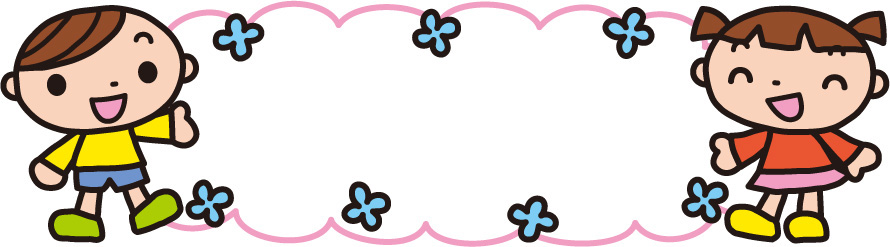 プロフィール●子どもの情報●家族の情報●緊急連絡先　　　　　　　　　　　　　　　　　　　　　　　　　　　　　　　　　－４－ふりがな家庭での呼び名氏名男•女家庭での呼び名氏名男•女生年月日年　　月　　日生住所〒〒〒住所電話家族構成続柄氏　名生年月日所属（職業•学校等）家族構成年　　月　　日家族構成年　　月　　日家族構成年　　月　　日家族構成年　　月　　日家族構成年　　月　　日家族構成年　　月　　日家族構成年　　月　　日緊急連絡先① 連絡先方 ： 父•母•祖父•祖母•その他　（　　　　　　　　　　　　）連絡先名称 ： 自宅•その他　（　　　　　　　　　　　　　　　　　　　　　　） 電話番号 ： 　　　　　　（　　　　　　） 携帯番号 ： 　　　　　　（　　　　　　）E-Mail等 ： 緊急連絡先②連絡先方 ： 父•母•祖父•祖母•その他　（　　　　　　　　　　　　）連絡先名称 ： 自宅•その他　（　　　　　　　　　　　　　　　　　　　　　　） 電話番号 ： 　　　　　　（　　　　　　） 携帯番号 ： 　　　　　　（　　　　　　）E-Mail等 ：